D&T Curriculum OverviewThe Kapow scheme we follow offers full coverage of the KS1 and KS2 Design & Technology curriculum which is categorized content into five content areas:StructuresMechanismsElectrical Systems Cooking and NutritionTextilesAside from Electrical Systems, which is KS2 only, each of these acts as the focus for a topic within each year group:There are then four strands that run through each topic: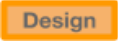 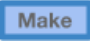 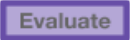 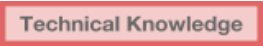 National Curriculum by Kapow’s themes and topics *Mars Rover 2 is used to familiarise pupils with CAD and consider how they can use their computing knowledge to control a physical system, while identifying how the product could be adapted to make it more effective**Micro:bit involves pupils using coding to program a simple device. To make stronger links with D&T, ask pupils to consider how they could house the pedometer, polling program or scoreboard to suit its target audience*** Bletchley Park 2 covers key components of a computer including different forms of input and asks pupils to design their own. To make stronger links with D&T, encourage them to consider how their computer would interact with physical systemsOverview of Kapow’s topics by year (adapted where necessary to suit specific topics).Cooking and NutritionMechanismsStructuresTextiles Electrical SystemsY1Fruit and Vegetable SmoothieMoving Storybook: SlidersWheels and AxlesWindmillsPuppetsY2A Balanced DietMoving MonstersFerris WheelsBaby Bear’s ChairPouchesY3Eating SeasonallyPneumatic ToysCastlesCushionsStatic ElectricityY4Adapting a RecipeSlingshot CarsPavilionsFasteningsTorchesY5What Could Be Healthier?Pop-up BooksBridges Stuffed ToysElectric Greetings CardsY6Come Dine With MeAutomata ToysPlaygroundsWaistcoatsSteady Hand GamesKey stage 1 National Curriculum D&T subject contentD&T  StrandsKapow TopicsKapow TopicsPupils should be taught to: Year 1Year 2Design purposeful, functional, appealing products for themselves and other users based on design criteria  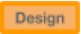 Moving Story BooksWindmillsPuppetsWheels and AxlesMoving MonstersBaby Bear’s ChairPouchesFerris WheelsGenerate, develop, model and communicate their ideas through talking, drawing, templates, mock-ups and, where appropriate, information and communication technology Moving Story BooksWindmills, PuppetsWheels and AxlesMoving MonstersBaby Bear’s ChairPouchesFerris WheelsSelect from and use a range of tools and equipment to perform practical tasks [for example, cutting, shaping, joining and finishing]  Moving Story BooksWindmillsPuppetsWheels and AxlesMoving MonstersBaby Bear’s ChairPouchesFerris WheelsSelect from and use a wide range of materials and components, including construction materials, textiles and ingredients, according to their characteristicsMoving BooksWindmillsPuppetsWheels and AxlesSmoothiesMoving MonstersBaby Bear’s ChairPouchesFerris WheelsA Balanced DietExplore and evaluate a range of existing products  Moving Story BooksWindmillsWheels and AxlesSmoothiesMoving MonstersPouchesFerris WheelsA Balanced DietEvaluate their ideas and products against design criteria Moving Story BooksWindmillsPuppetsWheels and AxlesMoving MonstersBaby Bear’s ChairPouchesFerris WheelsBuild structures, exploring how they can be made stronger, stiffer and more stable 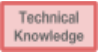 WindmillsBaby Bear’s ChairFerris WheelsExplore and use mechanisms [for example, levers, sliders, wheels and axles], in their products.Moving Story BooksWheels and AxlesMoving MonstersFerris WheelsCooking and Nutrition: Use the basic principles of a healthy and varied diet to prepare dishes  Fruit and Vegetable SmoothieA Balanced DietCooking and Nutrition: Understand where food comes fromFruit and Vegetable SmoothieA Balanced DietKey stage 2 National Curriculum Computing subject contentD&T  StrandsKapow TopicsKapow TopicsKapow TopicsKapow TopicsPupils should be taught to: Y3Y4Y5Y6Use research and develop design criteria to inform the design of innovative, functional, appealing products that are fit for purpose, aimed at particular individuals or groups  Eating SeasonallyPneumatic ToysCastlesCushionsStatic ElectricitySlingshot CarsTorchesPavilionsFasteningsAdapting a RecipeBridgesPop-Up BooksGreetings CardsWhat Could Be Healthier?Stuffed Toys PlaygroundsAutomata ToysCome Dine With Me WaistcoatsSteady Hand GameGenerate, develop, model and communicate their ideas through discussion, annotated sketches, cross-sectional and exploded diagrams, prototypes, pattern pieces and computer-aided designPneumatic ToysCastlesCushionsStatic ElectricitySlingshot CarsTorchesPavilionsFasteningsBridgesPop-Up Books Greetings CardsWhat Could Be Healthier?Stuffed ToysPlaygroundsAutomata ToysWaistcoatsSteady Hand GameSelect from and use a wider range of tools and equipment to perform practical tasks [for example, cutting, shaping, joining and finishing], accurately  Pneumatic ToysCastlesCushionsStatic ElectricitySlingshot CarsTorchesPavilionsFasteningsBridgesPop-Up BooksGreetings CardsSoft ToysPlaygroundsAutomata ToysWaistcoatsSteady Hand GameSelect from and use a wider range of materials and components, including construction materials, textiles and ingredients, according to their functional properties and aesthetic qualitiesEating SeasonallyPneumatic ToysCastlesCushionsStatic ElectricitySlingshot CarsTorchesPavilionsFasteningsAdapting a RecipeBridgesPop-Up BooksGreetings CardsWhat Could Be Healthier?Stuffed ToysPlaygroundsCome Dine With Me WaistcoatsSteady Hand GameInvestigate and analyse a range of existing products   Pneumatic ToysCastlesCushionsStatic ElectricitySlingshot CarsTorchesPavilionsFasteningsAdapting a RecipeBridgesPop-Up Books Greetings CardsStuffed ToysPlaygroundsAutomata Toys WaistcoatsSteady Hand GameEvaluate their ideas and products against their own design criteria and consider the views of others to improve their workPneumatic ToysCastlesCushionsStatic ElectricitySlingshot CarsTorchesPavilionsFasteningsAdapting a RecipeBridgesPop-Up BooksGreetings CardsStuffed ToysPlaygroundsAutomata ToysWaistcoatsSteady Hand GameUnderstand how key events and individuals in design and technology have helped shape the world Pneumatic SystemsSlingshot CarsTorchesWhat Could Be Healthier?Come Dine With MeApply their understanding of how to strengthen, stiffen and reinforce more complex structures CastlesPavilionsBridgesPlaygroundsUnderstand and use mechanical systems in their products [for example, gears, pulleys, cams, levers and linkages]  Pneumatic ToysSlingshot CarsPop-Up BooksAutomata ToysUnderstand and use electrical systems in their products [for example, series circuits incorporating switches, bulbs, buzzers and motors] Static ElectricityTorchesGreetings CardsSteady Hand GamesApply their understanding of computing to program, monitor and control their productsPneumatic ToysTorchesComputing > Mars Rover 2*, Computing > Micro:bit**Computing > Bletchley Park 2***Cooking and Nutrition: Understand and apply the principles of a healthy and varied diet  Eating SeasonallyAdapting a RecipeWhat Could Be Healthier?Come Dine With MeCooking and Nutrition: Prepare and cook a variety of predominantly savoury dishes using a range of cooking techniques Eating SeasonallyAdapting a RecipeWhat Could Be Healthier?Come Dine With MeCooking and Nutrition: Understand seasonality, and know where and how a variety of ingredients are grown, reared, caught and processedEating SeasonallyAdapting a RecipeWhat Could Be Healthier?Come Dine With MeYear 1Food: Fruit and Vegetable Smoothie(4 lessons)Children learn how to identify fruits and vegetables and then design and make a smoothieGo to topicMechanisms:Moving Story Books(4 lessons)Children explore levers and sliders to make a moving story bookGo to topicStructures: Windmills(4 lessons) Through the theme of windmills, pupils design and create their own structure and functioning windmillGo to topicTextiles: Puppets(4 lessons)Children learn the different ways they can join fabrics together through the creation of a puppetGo to topicMechanisms:Wheels and Axles(4 lessons)Pupils experiment with mechanisms and troubleshoot why some wheels don’t rotate, before designing and building a moving vehicleGo to topicDesigning for othersChopping fruit and vegetablesMaking a smoothieEvaluating and adapting designs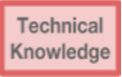 Describing and grouping fruits by texture and taste Understanding the difference between fruit and vegetablesDesigning for othersAssembling accuratelyCreating different movements (up, down, along and around)Testing a finished productUnderstanding what a mechanism isUnderstanding how to create different movementDesigning for othersAssembling different components to work together to create motionAssembling accuratelyCutting neatlyTesting a finished productDeveloping awareness of different structures for different purposesUnderstanding how to turn 2D nets into 3D structuresUnderstanding what mechanisms areDesigning for othersSelecting suitable equipmentSequencing steps for constructionReflecting on their finished productKnowing the different ways fabric can be joinedUnderstanding how to prepare fabric for joiningDesigning mechanismsAdapting MechanismsMeasuring and cutting accuratelyFollowing a design briefWorking to scaleIdentifying materials commonly used for wheelsResearching and testing mechanismsUnderstanding how an axle worksCross curricular links ScienceMathsEnglishMathsYear 2Food: A Balanced Diet(4 lessons)Pupils explore what makes a balanced diet and taste test combinations of different food groups before designing and making a wrap Go to topicMechanisms: Moving Monsters(4 lessons)Pupils analyse existing levers and linkage systems to identify components that they can use to plan, design and develop a mechanical monsterGo to topicStructures: Baby Bear’s Chair(4 lessons) Pupils experiment with different shapes and manipulate materials to explore and evaluate a range of structural properties. They apply this knowledge to their own design, make and test taskGo to topicTextiles: Pouches(4 lessons)Children design and make their own wallet or purse, learning to use running stitch to join two pieces of fabric togetherGo to topicMechanisms: Ferris Wheel(4 lessons)Pupils explore existing mechanisms in order to design, test and make their own big wheel style rideGo to topicDesigning packaging for their smoothiePreparing food safely and hygienicallyChopping safely using the bridge grip Conducting product researchEvaluating a designUnderstanding how fruit and vegetables growKnowing the food groupsUnderstanding what makes a balanced dietCreating and using design criteria, generating ideas Planning for design and manufactureCutting and assembling accurately Selecting appropriate equipment and materialsCarrying out primary research and applying to designLearning mechanical componentsIdentifying input and outputDesigning for others, using criteria and applying their knowledge of structuresCutting and assembling accuratelyExamples of natural & manmade structuresTesting and evaluatingUnderstanding the definition and importance of strength, stability and stiffnessKnowing that different shapes can strengthen or weaken structures and that materials can be manipulated to improve strength and stiffnessConsidering purpose in the design processThreading a needleSewing a running stitchPreparing fabrics for sewingDiscuss the making process and the finished productIdentifying parts of a needle (point and eye)Understand the alternative ways of joining fabrics and embellishmentsDesigning mechanismsMeasuring and cutting accurately, working to scale and following a design briefTesting and adapting mechanismsResearching mechanismsUnderstanding how an axle worksKnow materials commonly used for wheelsCross curricular links MathsMathsMathsScienceYear 3Food: Eating Seasonally(4 lessons)Pupils learn about seasonality and how the climate a food is grown in can alter the way it tastes and make a crumble and tart using seasonal ingredientsGo to topicMechanisms: Pneumatic Systems(4 lessons)Pupils examine pneumatic systems using syringes and balloons then apply their understanding of mechanical systems to create their own pneumatic toysComing SoonStructures: Castles(4 lessons) Pupils learn more advanced construction techniques and plan for complex arrangements of structures with continual emphasis on evaluating throughoutGo to topicTextiles: Cushions(4 lessons)Pupils learn to sew cross stitch and appliqué and then apply this to the design and creation of a cushionGo to topicElectrical Systems: Static Electricity(4 lessons)Pupils are introduced to static electricity and observe the effects of it on different objects before designing and making a simple game which uses static electricity Go to topicDesigning to criteria Safely preparing fruit and vegetablesFollowing a recipeTasting and evaluating their dessertKnowing what foods are in season and whenUnderstanding the benefits of foods by their colourKnowing how climate alters the sweetness of foodGenerating and communicating ideas using sketching and modelling, using the views of others to improve their designsSelecting appropriate materials and equipment for functional and aesthetic purposesAssessing how well their product works and if it matches their designUnderstanding how pneumatic systems workPlanning for manufactureEstablishing and using a design criteria to help focus and evaluate their workUsing more demanding practical skills (paper engineering/paper folding techniques)Evaluating as they workEvaluating their own and other’s final productApplication of prior knowledge and increasing knowledge of netsDesigning for a purposeSewing cross stitch and using appliqueCompare to designsConstruction of cushionsUnderstanding that fabrics can be layered for effectKnowing different stitch typesUsing design criteria to develop ideasUsing electrostatic energy to move objects in isolation as well as part of a systemEvaluate and adapt designsUnderstanding what static electricity means and how to generate it Knowing what a target audience isCross curricular links GeographyScience MathsScience Year 4Food: Adapting a Recipe(4 lessons)Pupils adapt a recipe by adding or altering the ingredients and then work in groups to create a final
design that falls within a set
budget and design briefGo to topicStructures: Pavilions(4 lessons) In an introduction to pavilion architecture, pupils experiment with frame structures before designing their own landscape and pavilion, using a wider range of materials and construction techniquesGo to topicTextiles: Fastenings(4 lessons)Pupils research different types of fabric fastenings before deciding which they want to use in their design for a book sleeveGo to topicElectrical Systems: Torches(4 lessons)Pupils are introduced to electricity and electrical safety before making a simple electric circuit to create a functioning torchComing SoonMechanisms: Slingshot Cars(4 lessons)Pupils use kinetic energy to power slingshot cars, designing and making their own and then testing their effectiveness in time trialsGo to topicWorking within a design briefFollowing but adapting a recipePreparing food hygienicallyDiscuss flavours identified Understanding the costs behind professional food preparationUnderstanding the factors that contribute to product designExploring and designing within a given context/themeUsing a range of materials and equipment to create frame structuresDiscuss existing pavilionsKnowing what a pavilion is Building on prior knowledge of net structures and broadening knowledge of frame structuresKnowing that architects consider light, shadow and patterns when designingDesigning for others and planning productionSelecting suitable toolsResearching existing productsUnderstanding stitches and their benefitsKnowing how to use templatesDesigning for othersCreating neatly presented workMaking an electrical circuitEvaluating to improve their workTesting their final productsElectricity is energyBatteries are used to store electricityKnow terminology of: insulator, conductor, L.E.D., battery, coin cell batteriesDeveloping designs using the views of others to improve themUsing nets and tabs to design and make the car bodyMeasuring, marking,cutting and assembling accuratelyTesting products in time trialsComponent names (chassis, axle etc.)Car body shape can impact speed (air resistance)Cross curricular links MathsScience Year 5Food: What Could Be Healthier?(4 lessons)Pupils adapt a bolognese recipe by adding or altering ingredients and learn about the ethical and hygienic issues of foodGo to topicMechanisms: Pop-Up Books(4 lessons)Pupils use a range of mechanisms and construction techniques to create a pop up story book for younger childrenGo to topicTextiles: Stuffed Toys(4 lessons)Pupils learn blanket stitch and then design and make 3D stuffed toys Go to topicElectrical Systems: Electric Greetings Cards(4 lessons)Pupils explore electric circuits and apply this knowledge to design and make their own electric greetings cardsComing SoonStructures: Bridges(4 lessons) Pupils explore and experiment with a range of different bridge structures, forces and components involved in bridge building, before designing and making their own to test to destructionComing SoonAdapting a recipeCutting and preparing vegetables hygienically Cooking meat safelyTasting and adapting the dish during cooking processKnow where meat comes from and understand ethical issues around beefKnow nutritional values of packaged foodPlanning using storyboards and designs, communicating through words and illustrationsMaking functional componentsUsing layers and spacers to construct pagesCutting and assembling with accuracyConstantly evaluating progress against designUnderstand sliders, levers and linkagesUnderstand structures and mechanismsDesigning for a purposeAccurately cutting and joiningComparing 3D object to 2D designUnderstand constructions methods for 3D shapesKnowing how to create a hidden seamApplying knowledge to generate design ideasIdentifying target audiencesMaking circuitsExperimenting with circuits to consolidate knowledge of functionTesting function of productDrawing circuit diagramsKnowing the function of different componentsUnderstanding the terminology: insulator, conductor, LED, batteryDesign arch and truss bridgesSelecting materials and equipment according to functional propertiesWorking with increasing accuracy in practical tasksUse triangulation for bracingTesting to destruction to evaluate the successful and unsuccessful properties of a design and its materialsUnderstanding the importance of compression and tension in bridge structuresCross curricular linksMathsComputingEnglishYear 6Food: Come Dine With Me(4 lessons)Working in groups, children research and prepare a three course meal that will be taste tested and scored as well as researching the journey of their main ingredient ,from ‘farm to fork’Go to topicMechanisms: Automata Toys(4 lessons)Pupils develop their woodworking skills and explore cams to design and make mechanical window displaysGo to topicTextiles: Waistcoats(4 lessons)After drawing a design in accordance with their own criteria, pupils learn how to measure, cut and assemble fabric to create a waistcoat Go to topicElectrical Systems: Steady Hand Games(4 lessons)Pupils create electromagnetic toys and more complex electronic circuits to create a steady hand gameComing SoonStructures: Playgrounds(4 lessons) Pupils have the opportunity to be creative and experiment with a wide range of materials and equipment, applying prior knowledge of net and frame structures as well as bracing and cladding to design and make a playground Coming SoonUsing recipe books/websitesWorking with food hygienically and safely Working to a timescaleTasting and evaluating their own foodUnderstanding the risks of meat or fish when not cooked or stored properlyUnderstanding safe storage of meat/fishExperimenting with cams to make suitable design decisionsMeasuring, marking and cutting woodwork accuratelySelecting appropriate equipmentAssembling components accuratelyChecking accuracy of workNaming types of camKnowing how cams impacts follower movementsDesigning for a processAccurate cutting and joining, using running stitchCreating something in a given style  Evaluating work continuallyKnowing how to create hidden seamsGenerating ideas through sketching and discussionModelling ideas through prototypesCutting and assembling with accuracyAdapting products to improve functionalityTesting finished productCreating and using electric circuits in their designsKnowing how to make electromagnetic motorsEstablishing and using a design criteria to help focus and evaluate their workIncreasingly more demanding practical skills Selecting materials for their aesthetic and functional propertiesMake, strengthen and stiffen a range of structuresExploring existing playground structuresApplying knowledge of construction techniques to realise design ideasStabilising more complex structures using bracingCross curricular links PSHEScience 